       11 июня в лагере - это конкурс рисунков и плакатов, посвященных Дню России, а также занимательный квест в музее им. Фрунзе, прогулки на свежем воздухе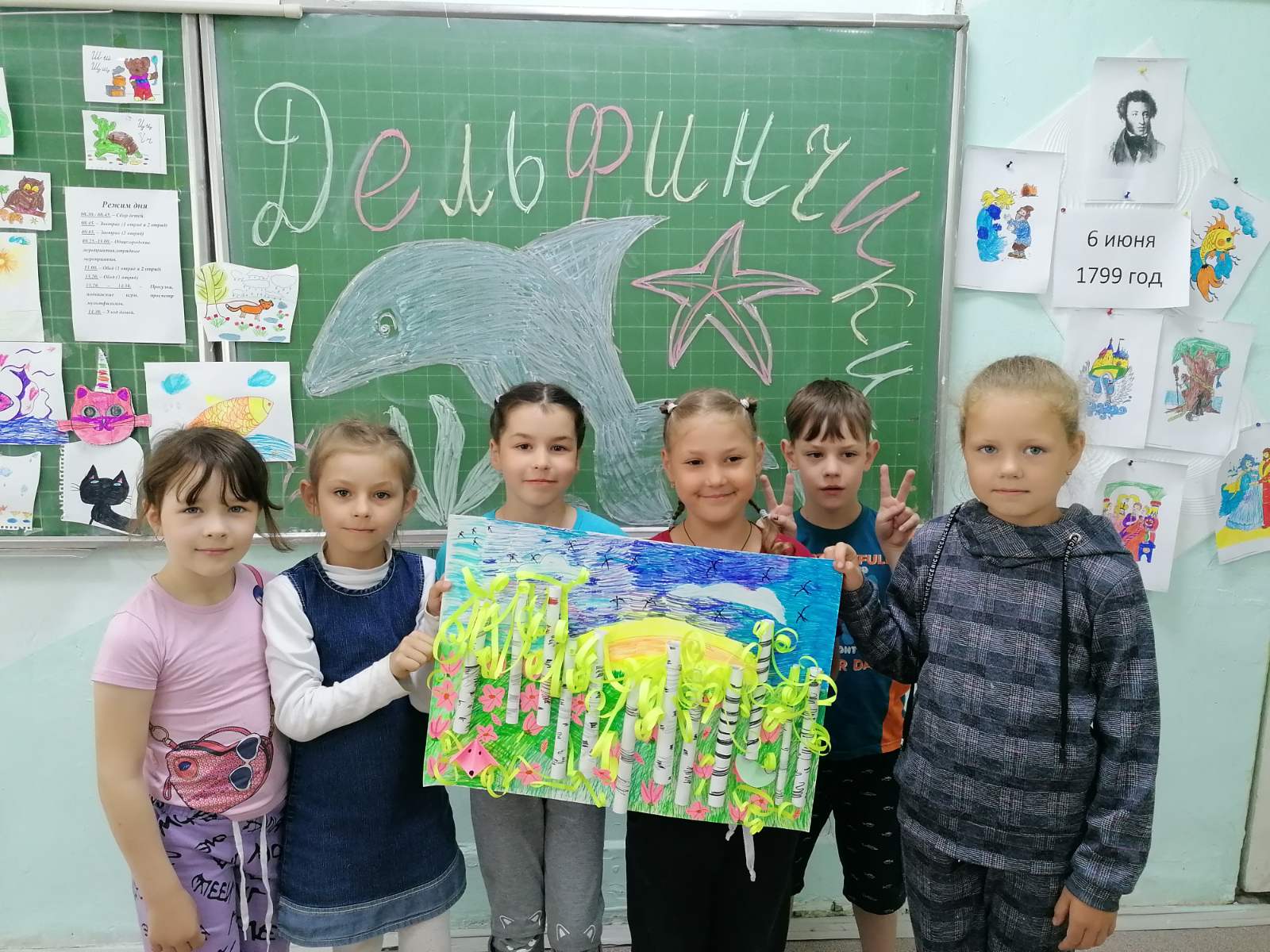 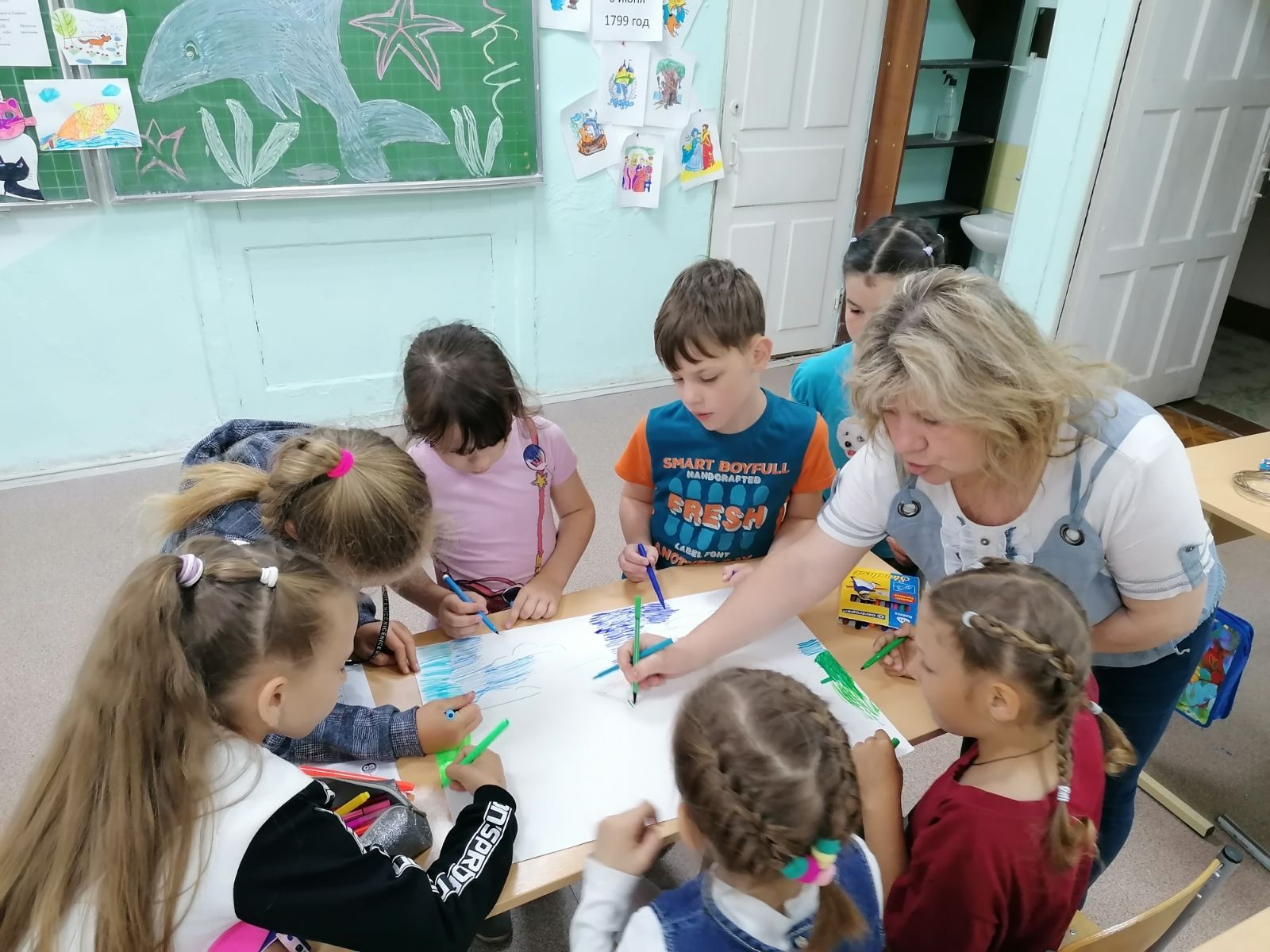 Рисунки и викторина «День России»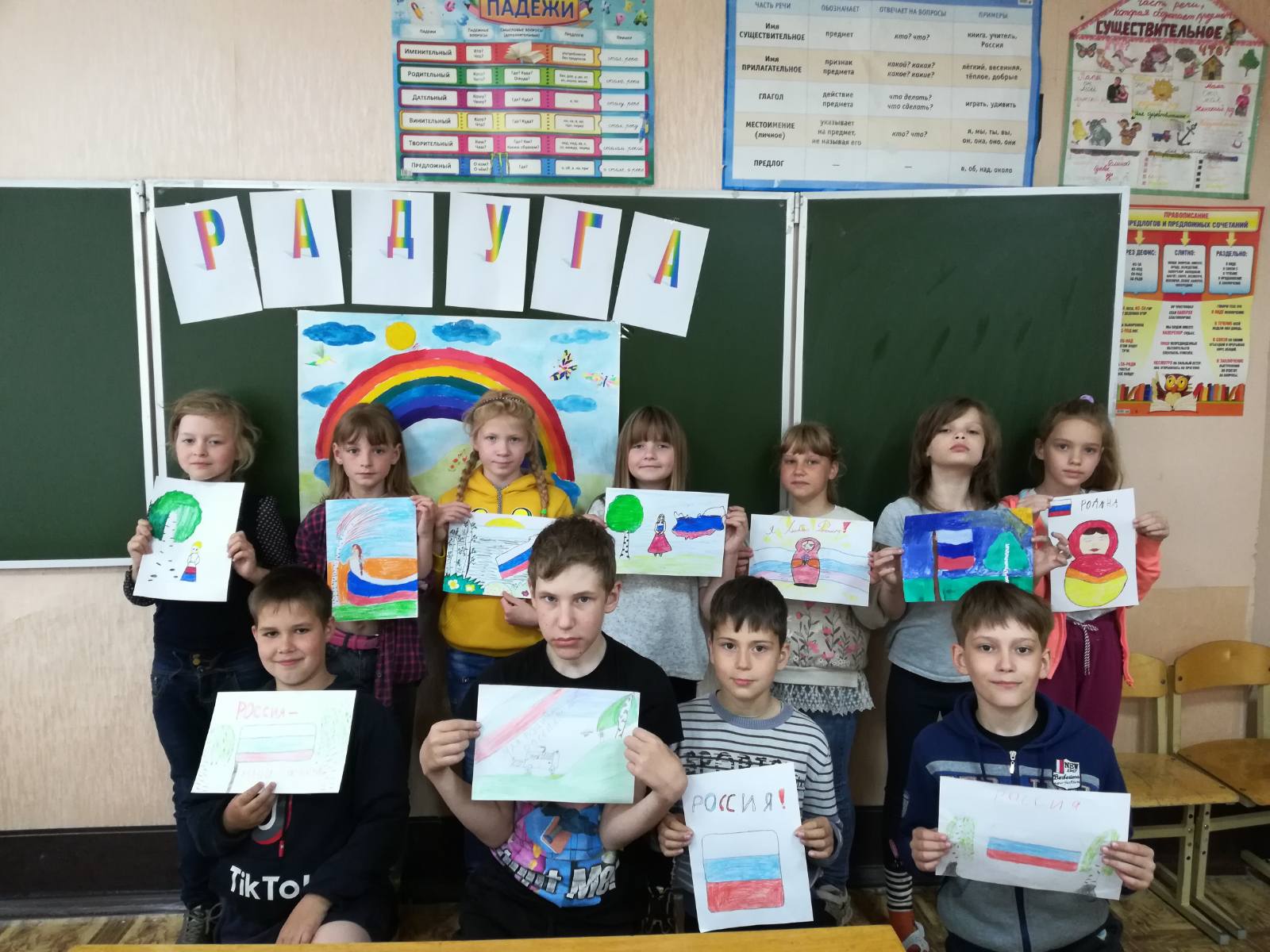 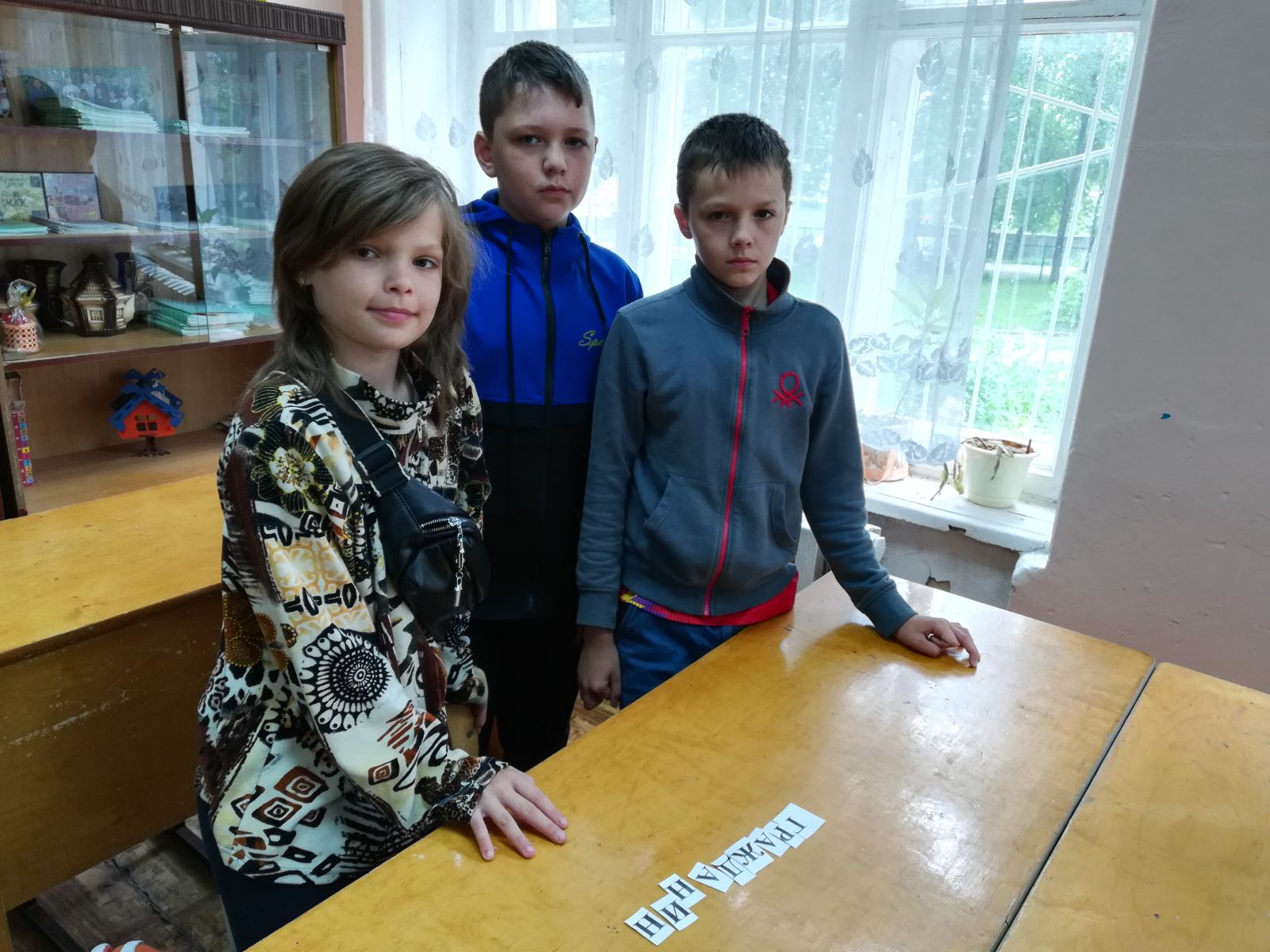 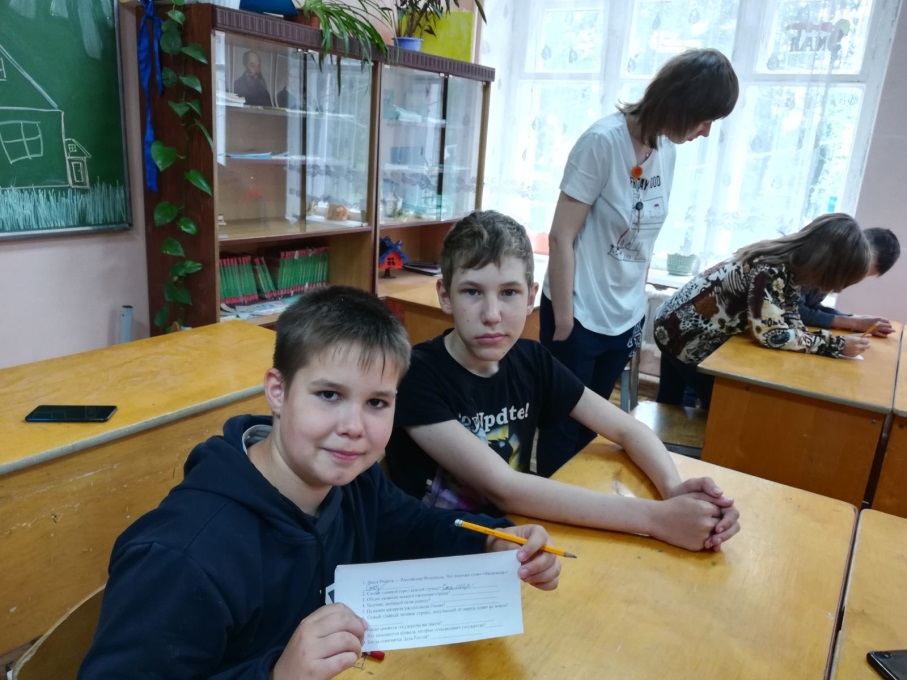 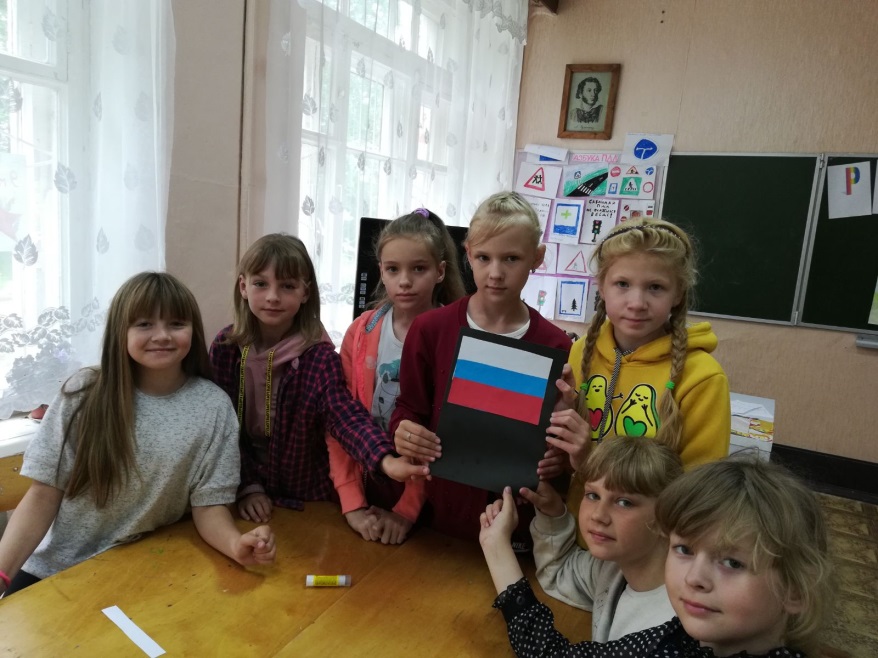 Квест в музее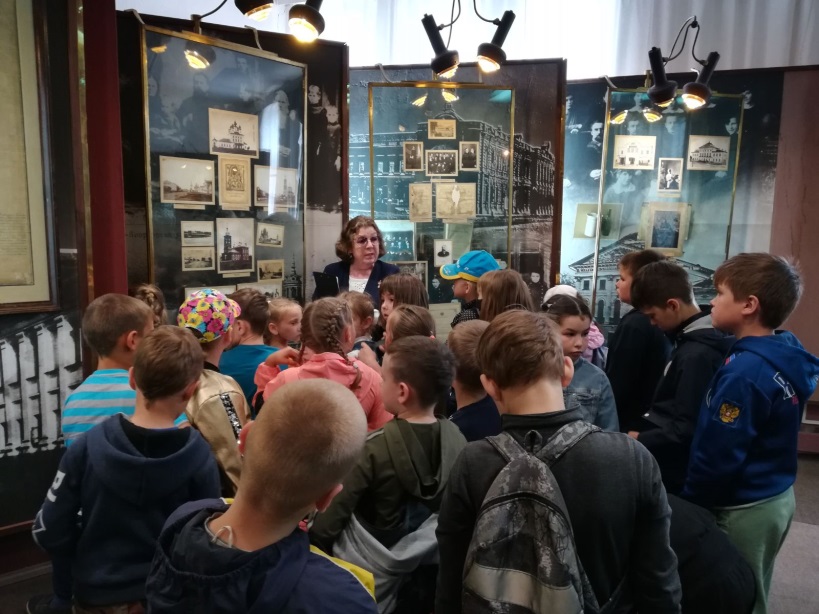 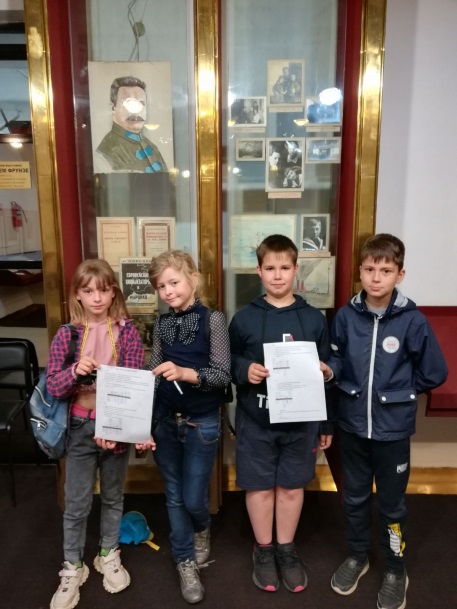 Спортивная прогулка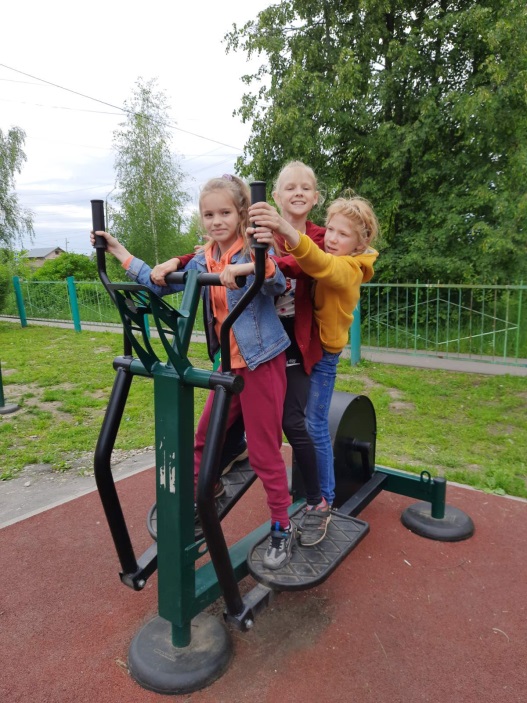 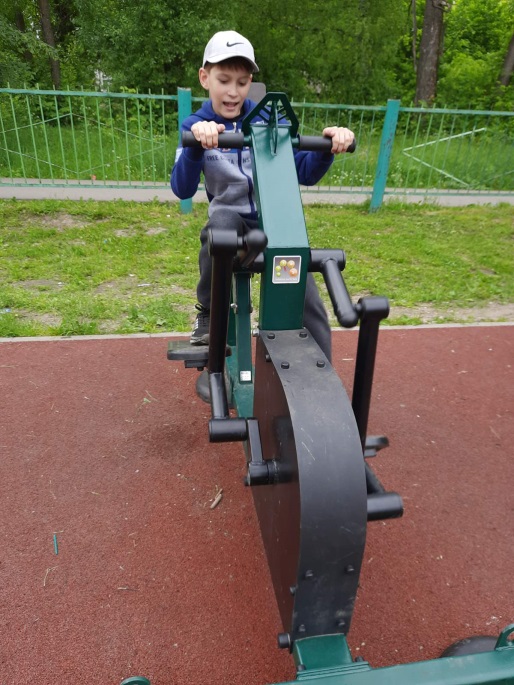 